Wijzigingen in het PTA en/of het examenreglement klas 3 VMBO vanwege de uitbraak van het coronavirus en de afgekondigde maatregelen voor het voortgezet onderwijsSchool: 		Veluws College TwelloAanpassing:	1Betreft: 		PTA Vak: 			AardrijkskundeAanpassing: 	Het proefwerk (prw) en de schriftelijke overhoring (so)  H1 par 2 t/m 4 & 8 t/m 13  Topografie VS & MO worden geschrapt, het SO H3 wordt een praktische opdracht (po) die digitaal wordt ingeleverd door de leerlingen.Motivatie:	Door lessen op afstand, minder tijd voor begeleiding en de te behandelen  eindtermen komen terug in 4 MAVO. Eindcijfer 3 MAVO blijft cijfer PTA01Aanpassing:	2Betreft: 		PTAVak: 			BiologieAanpassing: 	Uit periode 2, 3 en 4 worden de thema’s 5 “Regeling”, 6 “Zintuigen” en 8 “Gedrag” niet getoetst via een prw maar als po digitaal ingeleverd. Motivatie: 	Door lessen op afstand is er gekozen voor een andere manier van toetsing. Eindcijfer 3 MAVO blijft cijfer PTA01.Aanpassing: 3Betreft: 	PTAVak: 	DuitsAanpassing: 	so/prw’n kapitel 4, 5A, 5B en 6 en taalportfolio worden geschrapt. Gespreksvaardigheid wordt op een andere manier afgenomen. Geen één op één mondeling met de docent maar via het insturen van spreekopdrachten welke worden beoordeeld. Het taalportfolio wordt volledig digitaal. De toets leesvaardigheid in de laatste toetsweek wordt vervangen door luistervaardigheidMotivatie: 	Door lessen op afstand en minder tijd om te begeleiden. De te behandelen eindtermen komen terug in 4 MAVO. Eindcijfer 3 MAVO blijft cijfer PTA01.Aanpassing:	4Betreft: 		PTAVak: 			Economie Aanpassing: 	De toets H5 wordt niet schriftelijk afgenomen, maar een po. De toets over hfdst 7 wordt geschrapt.Motivatie: 	Door lessen op afstand en minder tijd voor begeleiding en de te behandelen eindtermen komen terug in 4 MAVO. Eindcijfer 3 MAVO blijft cijfer PTA01.Aanpassing:	5Betreft: 		PTAVak: 			EngelsAanpassing: 	De toets uit TW  grammatica en leesvaardigheid wordt geschrapt. 	Gespreksvaardigheid wordt op een andere manier afgenomen. Geen één op één mondeling met de docent maar via het insturen van spreekopdrachten welke worden beoordeeld. Het taalportfolio wordt volledig digitaal. Het prw U5 + U6 wordt afgenomen in de laatste toetsweek en duurt geen 100 minuten maar 50 minuten.Motivatie: 	Door lessen op afstand en minder tijd voor begeleiden en de te behandelen eindtermen komen terug in 4 MAVO. Eindcijfer 3 MAVO blijft cijfer PTA01.Aanpassing: 6	Betreft: 	PTAVak: 	GeschiedenisAanpassing:        De po koude oorlog wordt geschrapt	.Motivatie: 	Door lessen op afstand en minder tijd om te begeleiden en de te behandelen eindtermen komen terug in 4 MAVO, eindcijfer 3 MAVO blijft cijfer PTA01.Aanpassing: 7	Betreft: 	PTAVak: 	Lichamelijke opvoedingAanpassing: 	De handelingsopdrachten uit periode 3 en 4 worden geschrapt. Motivatie: 	Alle handelingsopdrachten worden nogmaals gedaan, afgerond en beoordeeld in 4 MAVO.Aanpassing:	8Betreft: 		PTAVak: 			MaatschappijleerAanpassing: 	In de laatste toetsweek prw van 100 minuten over  thema ‘De pluriforme samenleving' (PTA 03) en thema 'Werk' (PTA 05) met 2 cijfers.	Het thema ‘werk’ wordt beoordeeld door de docent om het gemaakte in het werkboek te becijferen. Het thema “Criminaliteit” wordt via het uitschrijven van een rechtszaak beoordeeld. Dit werk wordt digitaal aangeleverd .Motivatie: 		Het PTA maatschappijleer kan dit schooljaar worden afgrond.Aanpassing:	9Betreft: 		PTAVak: 			Nask1Aanpassing: 	De laatste toets omvat de hfdst 5, 7 en 8 en duurt 100 minuten.Het prw H6 wordt een po en pas afgenomen in 4 MAVO. De diverse practicumopdrachten in 3 M worden geschrapt.Motivatie: 	Door lessen op afstand, minder tijd om te begeleiden en de practica komen terug in 4 MAVO. Eindcijfer 3 MAVO blijft cijfer PTA01 na het maken van het PO in 4 M.Aanpassing:	10Betreft: 		PTAVak: 			Nask2Aanpassing: 	Het prw in de laatste toetsweek gaat over hfdst 4, 5 en 6 i.p.v. van 5 en 6 . De so’s over deze hfdst’n worden geschrapt.Motivatie: 	Door lessen op afstand en minder tijd om te begeleiden en de te behandelen eindtermen komen terug in 4 MAVO. Eindcijfer 3 MAVO blijft cijfer PTA01.Aanpassing: 11	Betreft: 	PTAVak: 	NederlandsAanpassing: 	Het PTA 01 wordt in zijn geheel losgelaten, er gaat dan ook geen cijfer mee naar 4 MAVO. Alle onderdelen worden nu, zover mogelijk, formatief afgenomen.Motivatie: 	Alle eindtermen komen terug in Mavo 4. Het onderdeel grammatica dat in 3 MAVO wordt afgenomen, is toegevoegd aan PTA MAVO 4Aanpassing:	12Betreft: 		PTAVak: 			WiskundeAanpassing:    Het prw H6 (deel), H7 en Hfds 8 (deel) wordt getoets in laatste toetsweek. 	Het prw H9 en H10 en SO H8 wordt geschrapt.Motivatie: 	Door lessen op afstand en minder tijd om te begeleiden en de te behandelen eindtermen komen terug in 4 MAVO. Eindcijfer 3 MAVO blijft cijfer PTA01.Aanpassing: 13	Betreft: 		ExamenreglementAanpassing: 	Volgens het examenreglement hebben alle 3 VMBO leerlingen recht op een herkansing uit de toetsweek van februari (art 4.7.2). Dit artikel wordt uitgebreid met een extra herkansing uit de afsluitende toetsweek van schooljaar 19-20. Deze wordt afgenomen in week 38 van schooljaar 20-21. (De leerlingen maken in de afsluitende toetsweek alleen een toets voor de vakken die ze meenemen naar 4 MAVO).Verder krijgt elke leerling de gelegenheid om een resultaat verbetertoets (RV-toets) te maken. Deze RV-toets wordt afgenomen in week 42. (Alle inhaal toetsen en PO’s moeten een week voor deze datum zijn afgerond)Het resultaat van de RV-toets vervangt het cijfer PTA01 indien het resultaat van de RV-toets succesvol is geweest, anders blijft het cijfer PTA01 gehandhaafd.Motivatie: 	Door de maatregelen die vanaf 16 maart 2020 zijn ingegaan is er een andere manier van begeleiding en toetsing ontstaan waarbij de docenten de leerlingen minder zien en dus minder kunnen begeleiden en voorbereiden op de toetsweek. Om de leerlingen toch het schooljaar op een goede manier te laten afsluiten wordt er een extra herkansing aangeboden met een keuze uit de vakken die getoetst worden in de afsluitende toetsweek. En om de leerlingen met meer vertrouwen het examenjaar in te laten gaan en met succes af te laten afronden, wordt de mogelijkheid geboden om het cijfer voor één vak te verbeteren. De DMR Veluws College Twello stemt in met voornoemde wijzigingen.8 juni 2020    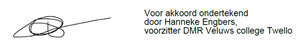 _____________________________________ (handtekening)Hanneke Engbers(voorzitter DMR)